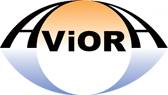 ТЕХНИЧЕСКИЙ ПАСПОРТ ИЗДЕЛИЯ(TPL) Армированная влагостойкая клейкая лента «AVIORA PROFFI» 50мм х 50м Описание: основная задача материала – обеспечить надежную гидроизоляцию поверхностей и соединений, непосредственно контактирующих с питьевой и технической водой, различными жидкостями, водяными парами.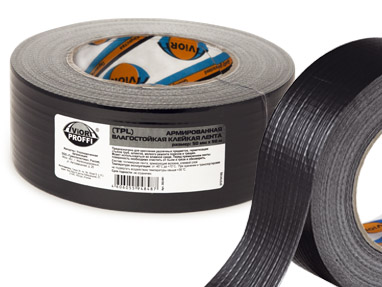 Применение: предназначена для изоляционных и сантехнических работ с влагоконтактирующими поверхностями: для обмотки поврежденных труб, укрепления щелей и стыков труб; для герметизации швов, панелей, корпусов; для устранения протечек; для защиты воздушных каналов от воды, влажности и пара. Кроме того, лента применяется для заклеивания поврежденных поверхностей, для пучкования проводов, для укрепления грузов, запечатывания тары и защиты товаров, подвергающихся воздействию воды и влаги.Технические характеристики:Артикул302-091Толщина ленты245 мкмРазмер 50 мм х 50 мЦветчерныйСоставполиэтилен, синтетический каучукДиапазон рабочих температурот -40 С до +70 СУсловия храненияПри хранении и транспортировке избегать воздействия влаги и температуры выше +35 0ССтрана, изготовительИталия